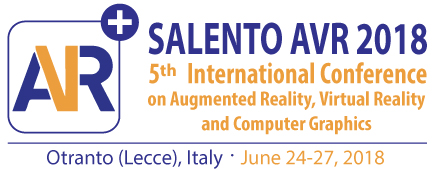 Partnership Contact Form(please send by email to info@salentoavr.it)Please specify what kind of institution you represent:	Company	University or research center	Government institutionPlease fill in the institution information:Institution name:Institution Description:Contact name:Email: Phone: URL:Other relevant information:In what way would you like to be associated with this event:	Link exchange	Demo session	Exhibition desk	Sponsoring a keynote speaker	Sponsoring an award 	Sponsoring a social event